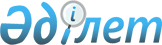 "2014-2016 жылдарға арналған аудандық бюджет туралы" аудандық мәслихаттың 2013 жылғы 25 желтоқсандағы № 25/3 шешіміне өзгерістер енгізу туралы
					
			Мерзімі біткен
			
			
		
					Қызылорда облысы Шиелі аудандық мәслихатының 2014 жылғы 29 қазандағы № 34/2 шешімі. Қызылорда облысының Әділет департаментінде 2014 жылғы 17 қарашада № 4798 болып тіркелді. Қолданылу мерзімінің аяқталуына байланысты тоқтатылды      "Қазақстан Республикасының Бюджет кодексі", Қазақстан Республикасының 2008 жылғы 4 желтоқсандағы кодексіне, "Қазақстан Республикасындағы жергілікті мемлекеттік басқару және өзін-өзі басқару туралы" Қазақстан Республикасының 2001 жылғы 23 қаңтардағы Заңының 6-бабы 1-тармағының 1) тармақшасына сәйкес Шиелі аудандық мәслихаты ШЕШІМ ҚАБЫЛДАДЫ:

      1. "2014-2016 жылдарға арналған аудандық бюджет туралы" (нормативтік құқықтық актілерді мемлекеттік тіркеу Тізілімінде 2014 жылғы 10 қаңтарда 4575 нөмірімен тіркелген, 2014 жылдың 18 қаңтарда "Өскен Өңір" газетінде жарияланған) аудандық мәслихаттың 2013 жылғы 25 желтоқсандағы № 25/3 шешіміне мынадай өзгерістер енгізілсін:

      1 тармақтың 1), 2) тармақшалары жаңа редакцияда жазылсын:

      "1) кірістер - 9 543 030 мың теңге оның ішінде:

      салықтық түсімдер - 1 771 418 мың теңге;

      салықтық емес түсімдер - 18 065 мың теңге;

      негізгі капиталды сатудан түсетін түсімдер - 28 490 мың теңге;

      трансферттер түсімі - 7 725 057 мың теңге;

      2) шығындар - 9 700 478 мың теңге;";

      1 тармақтың 5), 6) тармақшалары жаңа редакцияда жазылсын:

      "5) бюджет тапшылығы (профициті) - - 291 544 мың теңге;

      6) бюджет тапшылығын қаржыландыру (профицитін пайдалану) - 291 544 мың теңге;

      қарыздар түсімі - 155 790;

      қарыздарды өтеу - 21 694".

      бюджет қаражатының пайдаланылатын қалдықтар - 157 448 мың теңге".

      аталған шешімнің 1-қосымшасы осы шешімнің 1-қосымшасына сәйкес жаңа редакцияда жазылсын.

      аталған шешімнің 4-қосымшасы осы шешімнің 2-қосымшасына сәйкес жаңа редакцияда жазылсын.

      аталған шешімнің 7-қосымшасы осы шешімнің 3-қосымшасына сәйкес жаңа редакцияда жазылсын.

      2. Осы шешім оның алғашқы ресми жарияланған күнінен бастап қолданысқа енгізіледі және 2014 жылғы 1 қаңтардан бастап пайда болған қатынастарға таралады.

 2014 жылға арналған аудандық бюджет Кент, ауыл, ауылдық округ әкiмi аппаратының 2014 жылға арналған жергiлiктi бюджеттерінің шығыстары 2014-2016 жылдарға арналған аудандық бюджеттiң даму бағдарламаларының тiзiмi
					© 2012. Қазақстан Республикасы Әділет министрлігінің «Қазақстан Республикасының Заңнама және құқықтық ақпарат институты» ШЖҚ РМК
				
      Аудандық мәслихаттың

      сессия төрағасы

Қ. Шәукебаев

      Аудандық мәслихаттың

      хатшысы

Ә. Оразбекұлы
Шиелі аудандық мәслихаттың
2014 жылғы "29" қазандағы
кезектен тыс сесиясының
№ 34/2 шешіміне 1 қосымшаШиелі аудандық мәслихатының
2013 жылғы 25 желтоқсандағы
кезекті сессиясының № 25/3
шешіміне 1 қосымшаСанаты

Санаты

Санаты

Санаты

Санаты

Сомасы, мың теңге 

Сыныбы

Сыныбы

Сыныбы

Сыныбы

Сомасы, мың теңге 

Ішкі сыныбы

Ішкі сыныбы

Ішкі сыныбы

Сомасы, мың теңге 

Ерекшелігі

Сомасы, мың теңге 

Атауы

Сомасы, мың теңге 

1. Кірістер

9543030

1

Салықтық түсімдер

1771418

01

Табыс салығы

753539

2

Жеке табыс салығы

753539

03

Әлеуметтiк салық

650475

1

Әлеуметтік салық

650475

04

Меншiкке салынатын салықтар

332489

1

Мүлiкке салынатын салықтар

261655

3

Жер салығы

9234

4

Көлiк құралдарына салынатын салық

60300

5

Бірыңғай жер салығы

1300

05

Тауарларға, жұмыстарға және қызметтерге салынатын ішкі салықтар

23800

2

Акциздер

6687

3

Табиғи және басқа ресурстарды пайдаланғаны үшiн түсетiн түсiмдер

4541

4

Кәсiпкерлiк және кәсiби қызметтi жүргiзгенi үшiн алынатын алымдар

11524

5

Құмар ойын бизнеске салық

1048

07

Басқа да салықтар

780

1

Басқа да салықтар

780

08

Заңдық мәнді іс-әрекеттерді жасағаны және (немесе) оған уәкілеттігі бар мемлекеттік органдар немесе лауазымды адамдар құжаттар бергені үшін алынатын міндетті төлемдер

10335

1

Мемлекеттік баж

10335

2

Салықтық емес түсімдер

18065

01

Мемлекет меншігінен түсетін кірістер

376

5

Мемлекет меншігіндегі мүлікті жалға беруден түсетін кірістер

344

7

Мемлекеттік бюджеттен берілген кредиттер бойынша сыйақылар

32

04

Мемлекеттік бюджеттен қаржыландырылатын, сондай-ақ Қазақстан Республикасы Ұлттық Банкінің бюджетінен (шығыстар сметасынан) ұсталатын және қаржыландырылатын мемлекеттік мекемелер салатын айыппұлдар, өсімпұлдар, санкциялар, өндіріп алулар

87

1

Мұнай секторы ұйымдарынан түсетін түсімдерді қоспағанда, мемлекеттік бюджеттен қаржыландырылатын, сондай-ақ Қазақстан Республикасы Ұлттық Банкінің бюджетінен (шығыстар сметасынан) ұсталатын және қаржыландырылатын мемлекеттік мекемелер салатын айыппұлдар, өсімпұлдар, санкциялар, өндіріп алулар

87

06

Басқа да салықтық емес түсiмдер

17602

1

Басқа да салықтық емес түсiмдер

17602

3

Негізгі капиталды сатудан түсетін түсімдер

28490

03

Жерді және материалдық емес активтерді сату

28490

1

Жерді сату

13783

2

Материалдық емес активтерді сату

14707

4

Трансферттер түсімі

7725057

02

Мемлекеттік басқарудың жоғары тұрған органдарынан түсетін трансферттер

7725057

2

Облыстық бюджеттен түсетін трансферттер

7725057

Функцоналдық топ

Функцоналдық топ

Функцоналдық топ

Функцоналдық топ

Функцоналдық топ

Бюджеттік бағдарламалардың әкiмшiсi

Бюджеттік бағдарламалардың әкiмшiсi

Бюджеттік бағдарламалардың әкiмшiсi

Бюджеттік бағдарламалардың әкiмшiсi

Бағдарлама

Бағдарлама

Бағдарлама

Атауы

2. Шығындар

9700478

1

Жалпы сипаттағы мемлекеттiк қызметтер 

448261

112

Аудан (облыстық маңызы бар қала) мәслихатының аппараты

17146

001

Аудан (облыстық маңызы бар қала) мәслихатының қызметін қамтамасыз ету жөніндегі қызметтер

16576

003

Мемлекеттік органның күрделі шығыстары

570

122

Аудан (облыстық маңызы бар қала) әкімінің аппараты

88638

001

Аудан (облыстық маңызы бар қала) әкімінің қызметін қамтамасыз ету жөніндегі қызметтер

88253

003

Мемлекеттік органның күрделі шығыстары

385

123

Қаладағы аудан, аудандық маңызы бар қала, кент, ауыл, ауылдық округ әкімінің аппараты

302343

001

Қаладағы аудан, аудандық маңызы бар қала, кент, ауыл, ауылдық округ әкімінің қызметін қамтамасыз ету жөніндегі қызметтер

273220

022

Мемлекеттік органның күрделі шығыстары

19695

032

Ведомстволық бағыныстағы мемлекеттік мекемелерінің және ұйымдарының күрделі шығыстары

9428

452

Ауданның (облыстық маңызы бар қаланың) қаржы бөлімі

20493

001

Ауданның (облыстық маңызы бар қаланың) бюджетін орындау және ауданның (облыстық маңызы бар қаланың) коммуналдық меншігін басқару саласындағы мемлекеттік саясатты іске асыру жөніндегі қызметтер 

19453

010

Жекешелендіру, коммуналдық меншікті басқару, жекешелендіруден кейінгі қызмет және осыған байланысты дауларды реттеу 

300

018

Мемлекеттік органның күрделі шығыстары

740

453

Ауданның (облыстық маңызы бар қаланың) экономика және бюджеттік жоспарлау бөлімі

19641

001

Экономикалық саясатты, мемлекеттік жоспарлау жүйесін қалыптастыру және дамыту және ауданды (облыстық маңызы бар қаланы) басқару саласындағы мемлекеттік саясатты іске асыру жөніндегі қызметтер

19361

004

Мемлекеттік органның күрделі шығыстары

280

467

Ауданның (облыстық маңызы бар қаланың) құрылыс бөлімі

77244,9

040

Мемлекеттік органдардың объектілерін дамыту

77244,9

2

Қорғаныс

3595

122

Аудан (облыстық маңызы бар қала) әкімінің аппараты

3595

005

Жалпыға бірдей әскери міндетті атқару шеңберіндегі іс-шаралар

3595

3

Қоғамдық тәртіп, қауіпсіздік, құқық, сот, қылмыстық-атқару қызметі

5762

458

Ауданның (облыстық маңызы бар қаланың) тұрғын үй-коммуналдық шаруашылығы, жолаушылар көлігі және автомобиль жолдары бөлімі

5762

021

Елдi мекендерде жол қозғалысы қауiпсiздiгін қамтамасыз ету

5762

4

Бiлiм беру

6310642

123

Қаладағы аудан, аудандық маңызы бар қала, кент, ауыл, ауылдық округ әкімінің аппараты

591169

004

Мектепке дейінгі тәрбие мен оқыту ұйымдарының қызметін қамтамасыз ету

428900

005

Ауылдық жерлерде балаларды мектепке дейін тегін алып баруды және кері алып келуді ұйымдастыру

165

041

Мектепке дейінгі білім беру ұйымдарында мемлекеттік білім беру тапсырысын іске асыруға

162104

464

Ауданның (облыстық маңызы бар қаланың) білім бөлімі

5718983

001

Жергілікті деңгейде білім беру саласындағы мемлекеттік саясатты іске асыру жөніндегі қызметтер

22599

003

Жалпы білім беру

4625863

005

Ауданның (облыстық маңызы бар қаланың) мемлекеттік білім беру мекемелер үшін оқулықтар мен оқу-әдiстемелiк кешендерді сатып алу және жеткізу

24835

006

Балаларға қосымша білім беру 

121268

007

Аудандық (қалалалық) ауқымдағы мектеп олимпиадаларын және мектептен тыс іс-шараларды өткiзу

427

009

Мектепке дейінгі тәрбие мен оқыту ұйымдарының қызметін қамтамасыз ету

39349

012

Мемлекеттік органның күрделі шығыстары

110

015

Жетім баланы (жетім балаларды) және ата-аналарының қамқорынсыз қалған баланы (балаларды) күтіп-ұстауға асыраушыларына ай сайынғы ақшалай қаражат төлемдері

13821

040

Мектепке дейінгі білім беру ұйымдарында мемлекеттік білім беру тапсырысын іске асыруға

523716

067

Ведомстволық бағыныстағы мемлекеттік мекемелерінің және ұйымдарының күрделі шығыстары

346995

467

Ауданның (облыстық маңызы бар қаланың) құрылыс бөлімі

490

037

Білім беру объектілерін салу және реконструкциялау

490

5

Денсаулық сақтау

52

Денсаулық сақтау саласындағы өзге де қызметтер

52

123

Қаладағы аудан, аудандық маңызы бар қала, кент, ауыл, ауылдық округ әкімінің аппараты

52

002

Шұғыл жағдайларда сырқаты ауыр адамдарды дәрігерлік көмек көрсететін ең жақын денсаулық сақтау ұйымына дейін жеткізуді ұйымдастыру

52

6

Әлеуметтiк көмек және әлеуметтiк қамсыздандыру

418282

451

Ауданның (облыстық маңызы бар қаланың) жұмыспен қамту және әлеуметтік бағдарламалар бөлімі

411310

001

Жергілікті деңгейде халық үшін әлеуметтік бағдарламаларды жұмыспен қамтуды қамтамасыз етуді іске асыру саласындағы мемлекеттік саясатты іске асыру жөніндегі қызметтер 

38448

002

Жұмыспен қамту бағдарламасы

24982

004

Ауылдық жерлерде тұратын денсаулық сақтау, білім беру, әлеуметтік қамтамасыз ету, мәдениет, спорт және ветеринар мамандарына отын сатып алуға Қазақстан Республикасының заңнамасына сәйкес әлеуметтік көмек көрсету

20718

005

Мемлекеттік атаулы әлеуметтік көмек 

10654

006

Тұрғын үйге көмек көрсету

11640

007

Жергілікті өкілетті органдардың шешімі бойынша мұқтаж азаматтардың жекелеген топтарына әлеуметтік көмек

77398

009

1999 жылдың 26 шілдесінде "Отан", "Даңқ" ордендерімен марапатталған, "Халық Қаһарманы" атағын және республиканың құрметті атақтарын алған азаматтарды әлеуметтік қолдау

232

010

Үйден тәрбиеленіп оқытылатын мүгедек балаларды материалдық қамтамасыз ету

6911

011

Жәрдемақыларды және басқа да әлеуметтік төлемдерді есептеу, төлеу мен жеткізу бойынша қызметтерге ақы төлеу

1634

014

Мұқтаж азаматтарға үйде әлеуметтiк көмек көрсету

51429

016

18 жасқа дейінгі балаларға мемлекеттік жәрдемақылар

133335

017

Мүгедектерді оңалту жеке бағдарламасына сәйкес, мұқтаж мүгедектерді міндетті гигиеналық құралдармен және ымдау тілі мамандарының қызмет көрсетуін, жеке көмекшілермен қамтамасыз ету 

29659

023

Жұмыспен қамту орталықтарының қызметін қамтамасыз ету

2382

050

Мүгедектердің құқықтарын қамтамасыз ету және өмір сүру сапасын жақсарту жөніндегі іс-шаралар жоспарын іске асыру

1888

123

Қаладағы аудан, аудандық маңызы бар қала, кент, ауыл, ауылдық округ әкімінің аппараты

6972

003

Мұқтаж азаматтарға үйде әлеуметтiк көмек көрсету

5212

026

Жергілікті деңгейде халықты жұмыспен қамтуды қамтамасыз ету

1760

458

Ауданның (облыстық маңызы бар қаланың) тұрғын үй-коммуналдық шаруашылығы, жолаушылар көлігі және автомобиль жолдары бөлімі

1177

050

Мүгедектердің құқықтарын қамтамасыз ету және өмір сүру сапасын жақсарту жөніндегі іс-шаралар жоспарын іске асыру

1177

7

Тұрғын үй-коммуналдық шаруашылық

1380988

123

Қаладағы аудан, аудандық маңызы бар қала, кент, ауыл, ауылдық округ әкімінің аппараты

330534

008

Елді мекендердегі көшелерді жарықтандыру

46599

009

Елді мекендердің санитариясын қамтамасыз ету

27872

011

Елді мекендерді абаттандыру мен көгалдандыру

253379

027

Жұмыспен қамту 2020 жол картасы бойынша қалаларды және ауылдық елді мекендерді дамыту шеңберінде объектілерді жөндеу және абаттандыру

2684

458

Ауданның (облыстық маңызы бар қаланың) тұрғын үй-коммуналдық шаруашылығы, жолаушылар көлігі және автомобиль жолдары бөлімі

36808

041

Жұмыспен қамту 2020 жол картасы бойынша қалаларды және ауылдық елді мекендерді дамыту шеңберінде объектілерді жөндеу және абаттандыру

36408

049

Көп пәтерлі тұрғын үйлерде энергетикалық аудит жүргізу

400

467

Ауданның (облыстық маңызы бар қаланың) құрылыс бөлімі

1013646,1

003

Коммуналдық тұрғын үй қорының тұрғын үйін жобалау, салу және (немесе) сатып алу 

73248

004

Инженерлік коммуникациялық инфрақұрылымды жобалау, дамыту, жайластыру және (немесе) сатып алу 

10621

006

Сумен жабдықтау және су бұру жүйесін дамыту 

929777,1

8

Мәдениет, спорт, туризм және ақпараттық кеңістiк

385985

123

Қаладағы аудан, аудандық маңызы бар қала, кент, ауыл, ауылдық округ әкімінің аппараты

129898

006

Жергілікті деңгейде мәдени-демалыс жұмыстарын қолдау

129898

455

Ауданның (облыстық маңызы бар қаланың) мәдениет және тілдерді дамыту бөлімі

191664

001

Жергілікті деңгейде тілдерді және мәдениетті дамыту саласындағы мемлекеттік саясатты іске асыру жөніндегі қызметтер

12560

003

Мәдени-демалыс жұмысын қолдау

67785

005

Зоопарктер мен дендропарктердiң жұмыс iстеуiн қамтамасыз ету

10000

006

Аудандық (қалалық) кiтапханалардың жұмыс iстеуi

68467

007

Мемлекеттік тілді және Қазақстан халықтарының басқа да тілдерін дамыту

1305

009

Тарихи-мәдени мұра ескерткіштерін сақтауды және оларға қол жетімділікті қамтамасыз ету

22608

010

Мемлекеттік органның күрделі шығыстары

140

032

Ведомстволық бағыныстағы мемлекеттiк мекемелерiнiң және ұйымдарының күрделi шығыстары

8799

456

Ауданның (облыстық маңызы бар қаланың) ішкі саясат бөлімі

22972

001

Жергілікті деңгейде ақпарат, мемлекеттілікті нығайту және азаматтардың әлеуметтік сенімділігін қалыптастыру саласында мемлекеттік саясатты іске асыру жөніндегі қызметтер

11970

002

Газеттер мен журналдар арқылы мемлекеттік ақпараттық саясат жүргізу жөніндегі қызметтер

6000

003

Жастар саясаты саласында іс-шараларды іске асыру

3062

005

Телерадио хабарларын тарату арқылы мемлекеттік ақпараттық саясатты жүргізу жөніндегі қызметтер

1800

006

Мемлекеттік органның күрделі шығыстары

140

465

Ауданның (облыстық маңызы бар қаланың) дене шынықтыру және спорт бөлімі 

41451

001

Жергілікті деңгейде дене шынықтыру және спорт саласындағы мемлекеттік саясатты іске асыру жөніндегі қызметтер

10813

004

Мемлекеттік органның күрделі шығыстары

140

005

Ұлттық және бұқаралық спорт түрлерін дамыту

17676

006

Аудандық (облыстық маңызы бар қалалық) деңгейде спорттық жарыстар өткiзу

1311

007

Әртүрлi спорт түрлерi бойынша аудан (облыстық маңызы бар қала) құрама командаларының мүшелерiн дайындау және олардың облыстық спорт жарыстарына қатысуы

11511

10

Ауыл, су, орман, балық шаруашылығы, ерекше қорғалатын табиғи аумақтар, қоршаған ортаны және жануарлар дүниесін қорғау, жер қатынастары

251340

462

Ауданның (облыстық маңызы бар қаланың) ауыл шаруашылығы бөлімі

48328

001

Жергілікті деңгейде ауыл шаруашылығы саласындағы мемлекеттік саясатты іске асыру жөніндегі қызметтер

24364

099

Мамандардың әлеуметтік көмек көрсетуі жөніндегі шараларды іске асыру

23964

473

Ауданның (облыстық маңызы бар қаланың) ветеринария бөлімі

191224

001

Жергілікті деңгейде ветеринария саласындағы мемлекеттік саясатты іске асыру жөніндегі қызметтер

8646

003

Мемлекеттік органның күрделі шығыстары 

140

006

Ауру жануарларды санитарлық союды ұйымдастыру

9100

007

Қаңғыбас иттер мен мысықтарды аулауды және жоюды ұйымдастыру

1358

010

Ауыл шаруашылығы жануарларын бірдейлендіру жөніндегі іс-шараларды жүргізу

2496

011

Эпизоотияға қарсы іс-шаралар жүргізу

90355

032

Ведомстволық бағыныстағы мемлекеттік мекемелерінің және ұйымдарының күрделі шығыстары

79129

463

Ауданның (облыстық маңызы бар қаланың) жер қатынастары бөлімі

11788

001

Аудан (облыстық маңызы бар қала) аумағында жер қатынастарын реттеу саласындағы мемлекеттік саясатты іске асыру жөніндегі қызметтер

11648

007

Мемлекеттік органның күрделі шығыстары

140

11

Өнеркәсіп, сәулет, қала құрылысы және құрылыс қызметі

28603

467

Ауданның (облыстық маңызы бар қаланың) құрылыс бөлімі

13634

001

Жергілікті деңгейде құрылыс саласындағы мемлекеттік саясатты іске асыру жөніндегі қызметтер

13494

017

Мемлекеттік органның күрделі шығыстары

140

468

Ауданның (облыстық маңызы бар қаланың) сәулет және қала құрылысы бөлімі

14969

001

Жергілікті деңгейде сәулет және қала құрылысы саласындағы мемлекеттік саясатты іске асыру жөніндегі қызметтер

10831

003

Аудан аумағында қала құрылысын дамыту схемаларын және елді мекендердің бас жоспарларын әзірлеу

1990

004

Мемлекеттік органның күрделі шығыстары

2148

12

Көлiк және коммуникациялар

199445

458

Ауданның (облыстық маңызы бар қаланың) тұрғын үй-коммуналдық шаруашылығы, жолаушылар көлігі және автомобиль жолдары бөлімі

199445

023

Автомобиль жолдарының жұмыс істеуін қамтамасыз ету

70215

045

Аудандық маңызы бар автомобиль жолдарын және елді-мекендердің көшелерін күрделі және орташа жөндеу

129230

13

Өзгелер

166578

123

Қаладағы аудан, аудандық маңызы бар қала, кент, ауыл, ауылдық округ әкімінің аппараты

62950

040

"Өңірлерді дамыту" Бағдарламасы шеңберінде өңірлерді экономикалық дамытуға жәрдемдесу бойынша шараларды іске асыру

35764

065

Заңды тұлғалардың жарғылық капиталын қалыптастыру немесе ұлғайту

27186

452

Ауданның (облыстық маңызы бар қаланың) қаржы бөлімі

8685

012

Ауданның (облыстық маңызы бар қаланың) жергілікті атқарушы органының резерві 

8685

493

Ауданың (облыстық маңызы бар қаланың) кәсіпкерлік, өнеркәсіп және туризм бөлімі

9961

001

Жергілікті деңгейде кәсіпкерлікті, өнеркәсіпті және туризмді дамыту саласындағы мемлекеттік саясатты іске асыру жөніндегі қызметтер

9545

003

Мемлекеттік органның күрделі шығыстары

140

006

Кәсіпкерлік қызметті қолдау

276

458

Ауданның (облыстық маңызы бар қаланың) тұрғын үй-коммуналдық шаруашылығы, жолаушылар көлігі және автомобиль жолдары бөлімі

84982

001

Жергілікті деңгейде тұрғын үй-коммуналдық шаруашылығы, жолаушылар көлігі және автомобиль жолдары саласындағы мемлекеттік саясатты іске асыру жөніндегі қызметтер

14769

013

Мемлекеттік органның күрделі шығыстары

780

040

"Өңірлерді дамыту" Бағдарламасы шеңберінде өңірлерді экономикалық дамытуға жәрдемдесу бойынша шараларды іске асыру

36000

060

Мамандандырылған уәкілетті ұйымдардың жарғылық капиталдарын ұлғайту

9357

065

Заңды тұлғалардың жарғылық капиталын қалыптастыру немесе ұлғайту

24076

14

Борышқа қызмет көрсету

32

452

Ауданның (облыстық маңызы бар қаланың) қаржы бөлімі

32

013

Жергілікті атқарушы органдардың облыстық бюджеттен қарыздар бойынша сыйақылар мен өзге де төлемдерді төлеу бойынша борышына қызмет көрсету

32

15

Трансферттер

22491

452

Аудандық қаржы бөлімі

22491

006

Нысаналы пайдаланылмаған (толық пайдаланылмаған) трансферттерді қайтару

14571

024

Мемлекеттік органдардың функцияларын мемлекеттік басқарудың төмен тұрған деңгейлерінен жоғарғы деңгейлерге беруге байланысты жоғары тұрған бюджеттерге берілетін ағымдағы нысаналы трансферттер

7920

3. Таза бюджеттік кредиттеу

134096

Бюджеттік кредиттер

155790

10

Ауыл, су, орман, балық шаруашылығы, ерекше қорғалатын табиғи аумақтар, қоршаған ортаны және жануарлар дүниесін қорғау, жер қатынастары

155790

462

Ауданның (облыстық маңызы бар қаланың) ауыл шаруашылығы бөлімі

155790

008

Мамандарды әлеуметтік қолдау шараларын іске асыруға берілетін бюджеттік кредиттер

155790

5

Бюджеттік кредиттерді өтеу

21694

01

Бюджеттік кредиттерді өтеу

21694

001

Мемлекеттік бюджеттен берілген бюджеттік кредиттерді өтеу

21694

5. Бюджет тапшылығы (профициті)

-291544

6. Бюджет тапшылығын қаржыландыру (профициттін пайдалану)

291544

7

Қарыздар түсімі

155790

02

Қарыз алу келісім-шарттары

155790

003

Ауданның (облыстық маңызы бар қаланың) жергілікті атқарушы органы алатын қарыздар

155790

16

Қарыздарды өтеу

21694

452

Ауданның (облыстық маңызы бар қаланың) қаржы бөлімі

21694

008

Жергілікті атқарушы органның жоғары тұрған бюджет алдындағы борышын өтеу

21694

8

Бюджет қаражатының пайдаланылатын қалдықтары

157448

01

Бюджет қаражатының бос қалдықтары 

157448

001

Бюджет қаражатының бос қалдықтары 

157448

Шиелі аудандық мәслихаттың2014 жылғы "29" қазандағыкезектен тыс сесиясының №34/2шешіміне 2 қосымша Шиелі аудандық мәслихатының2013 жылғы 25 желтоқсандағыкезекті сессиясының №25/3шешіміне 4 қосымшаФункцоналдық топ

Функцоналдық топ

Функцоналдық топ

Функцоналдық топ

Сомасы, мың теңге

Бюджеттік бағдарламалардың әкiмшiсi

Бюджеттік бағдарламалардың әкiмшiсi

Бюджеттік бағдарламалардың әкiмшiсi

Сомасы, мың теңге

Бағдарлама

Бағдарлама

Сомасы, мың теңге

Атауы

2. Шығындар

1423918

1

Жалпы сипаттағы мемлекеттiк қызметтер көрсету

302343

123

Қаладағы аудан, аудандық маңызы бар қала, кент, ауыл, ауылдық округ әкімінің аппараты

302343

001

Қаладағы аудан, аудандық маңызы бар қала, кент, ауыл, ауылдық округ әкімінің қызметін қамтамасыз ету жөніндегі қызметтер

273220

022

Мемлекеттік органның күрделі шығыстары

19695

032

Ведомстволық бағыныстағы мемлекеттік мекемелерінің және ұйымдарының күрделі шығыстары

9428

4

Бiлiм беру

591169

123

Қаладағы аудан, аудандық маңызы бар қала, кент, ауыл, ауылдық округ әкімінің аппараты

591169

004

Мектепке дейінгі тәрбие ұйымдарының қызметін қамтамасыз ету

428900

005

Ауылдық жерлерде балаларды мектепке дейін тегін алып баруды және кері алып келуді ұйымдастыру

165

041

Мектепке дейінгі білім беру ұйымдарында мемлекеттік білім беру тапсырысын іске асыруға

162104

5

Денсаулық сақтау

52

123

Қаладағы аудан, аудандық маңызы бар қала, кент, ауыл, ауылдық округ әкімінің аппараты

52

002

Шұғыл жағдайларда сырқаты ауыр адамдарды дәрігерлік көмек көрсететін ең жақын денсаулық сақтау ұйымына дейін жеткізуді ұйымдастыру

52

6

Әлеуметтiк көмек және әлеуметтiк қамсыздандыру

123

Қаладағы аудан, аудандық маңызы бар қала, кент, ауыл, ауылдық округ әкімінің аппараты

6972

003

Мұқтаж азаматтарға үйде әлеуметтiк көмек көрсету

5212

026

Жергілікті деңгейде халықты жұмыспен қамтуды қамтамасыз ету

1760

7

Тұрғын үй коммуналдық шаруашылық

330534

123

Қаладағы аудан, аудандық маңызы бар қала, кент, ауыл, ауылдық округ әкімінің аппараты

330534

008

Елді мекендерде көшелерді жарықтандыру

46599

009

Елді мекендердің санитариясын қамтамасыз ету

27872

011

Елді мекендерді абаттандыру мен көгалдандыру

253379

027

Жұмыспен қамту 2020 жол картасы бойынша қалаларды және ауылдық елді мекендерді дамыту шеңберінде объектілерді жөндеу және абаттандыру

2684

8

Мәдениет, спорт, туризм және ақпараттық кеңістiк

129898

123

Қаладағы аудан, аудандық маңызы бар қала, кент, ауыл, ауылдық округ әкімінің аппараты

129898

006

Жергілікті деңгейде мәдени-демалыс жұмыстарын қолдау

129898

13

Өзгелер

62950

123

Қаладағы аудан, аудандық маңызы бар қала, кент, ауыл, ауылдық округ әкімінің аппараты

62950

040

"Өңірлерді дамыту" Бағдарламасы шеңберінде өңірлерді экономикалық дамытуға жәрдемдесу бойынша шараларды іске асыру

35764

065

Заңды тұлғалардың жарғылық капиталын қалыптастыру немесе ұлғайту

27186

Шиелі аудандық мәслихаттың2014 жылғы "29" қазандағыкезектен тыс сесиясының №34/2шешіміне 3 қосымша Шиелі аудандық мәслихатының2013 жылғы 25 желтоқсандағыкезекті сессиясының №25/3шешіміне 7 қосымшаФункцоналдық топ

Функцоналдық топ

Функцоналдық топ

Функцоналдық топ

Бюджеттік бағдарламалардың әкiмшiсi

Бюджеттік бағдарламалардың әкiмшiсi

Бюджеттік бағдарламалардың әкiмшiсi

Бағдарлама

Бағдарлама

1

2

3

4

Атауы

2. Шығындар

7

Тұрғын үй коммуналдық шаруашылық

467

Ауданның (облыстық маңызы бар қала) құрылыс бөлімі

003

Мемлекеттiк коммуналдық тұрғын үй қорының тұрғын үйiн жобалау, салу және (немесе) сатып алу

004

Инженерлік коммуникациялық инфрақұрылымды жобалау, дамыту, жайластыру және (немесе) сатып алу 

006

Сумен жабдықтау жүйесiн дамытуға

040

Мемлекеттік органдардың объектілерін дамыту

037

Бiлiм беру объектiлерiн салу және реконструкциялау

